Характеристика растений из класса Однодольные растенияМетодические рекомендации:Характеристика отдельных семейств растений класса Однодольные.        Класс Однодольные образует около 122 семейств, свыше 3 тыс. родов и около 63 тыс. видов. К ним относятся хлебные злаки (пшеница, рис, рожь, ячмень, кукуруза, просо и др.), луковые и лилейные (лук, чеснок, спаржа), декоративные (лилии, тюльпаны, гиацинты, аспарагус, орхидеи) растения.Практическая работа № 3Морфологический анализ растений класса однодольные по гербарным образцамЦель: приобрести навыки самостоятельной работы с растениями; научиться проводить морфологический анализ растения (ознакомиться с его строением вегетативных и генеративных органов), работать с определителями; изучить типичных представителей флоры Донбасса, их систематическое положение, экологические особенности.Оборудование и материалы: лупа; гербарные (живые, иллюстрации) образцы однодольных растений, определитель растений.Техника безопасности: быть осторожным при работе с лупой.Ход работы: Ознакомиться со структурой определителя для определения выданного образца растения.Изучить морфологические и экологические признаки 2 растений из разных семейств и заполнить таблицу.Заполнить таксономическую таблицу.В выводе заполните диаграмму Венна «Сравнительная характеристика растений». В средней части накладывающихся кругов записываются общие признаки, а слева и справа – отличия.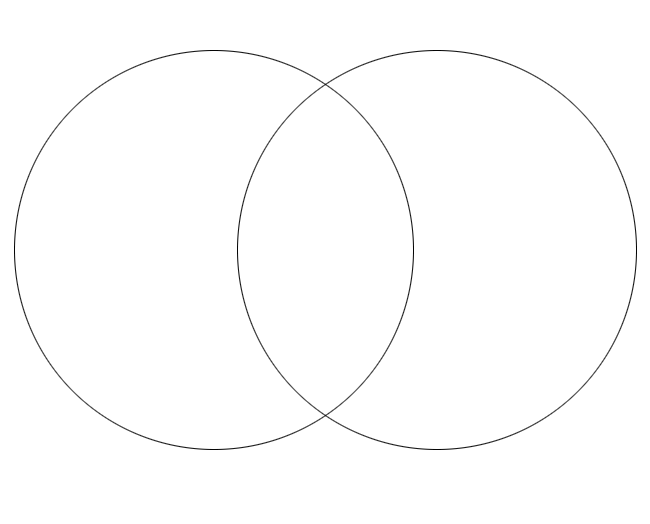 Семейство, примерыФормула цветкаПлодСоцветиеВидоизменения вегетативных органовЗлаковые, или Мятликовые (более 10 тыс. видов).Пшеница, рожь, ячмень, 
мятлик, полевица, овес, кукуруза, пырей, рис.↑ПО(2)+2Т3П1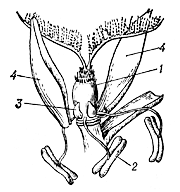 1 - пестик2 -тычинки3 - цветочные пленки (2)4 - цветочные чешуи (2)Зерновка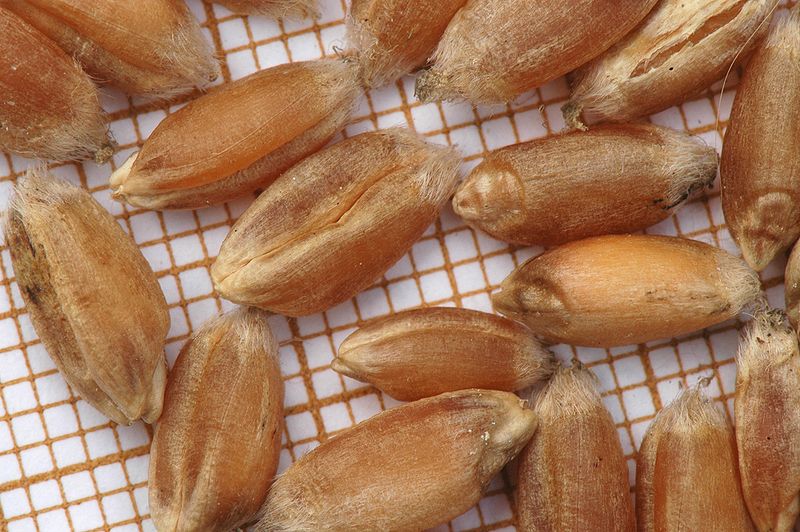 Сложный колос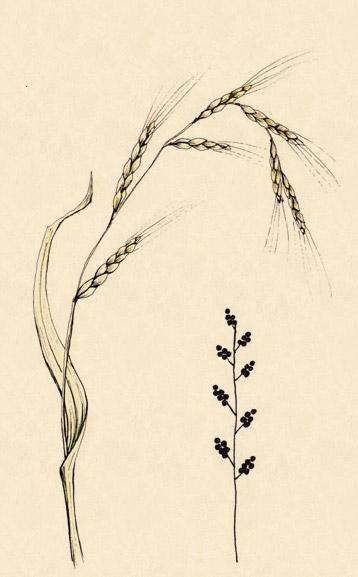 Метелка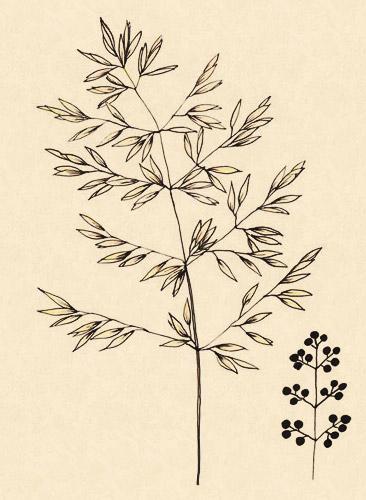 Початок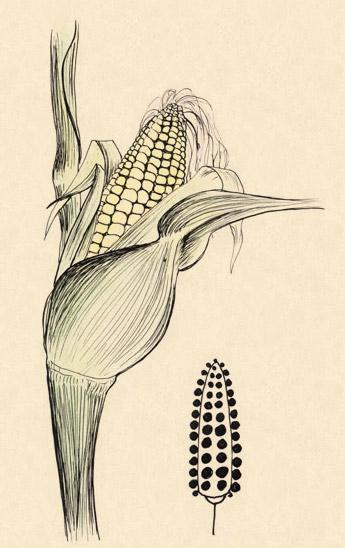 Корни-подпорки у кукурузы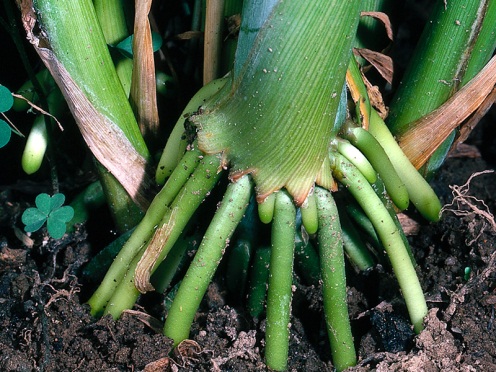 Корневище у пырея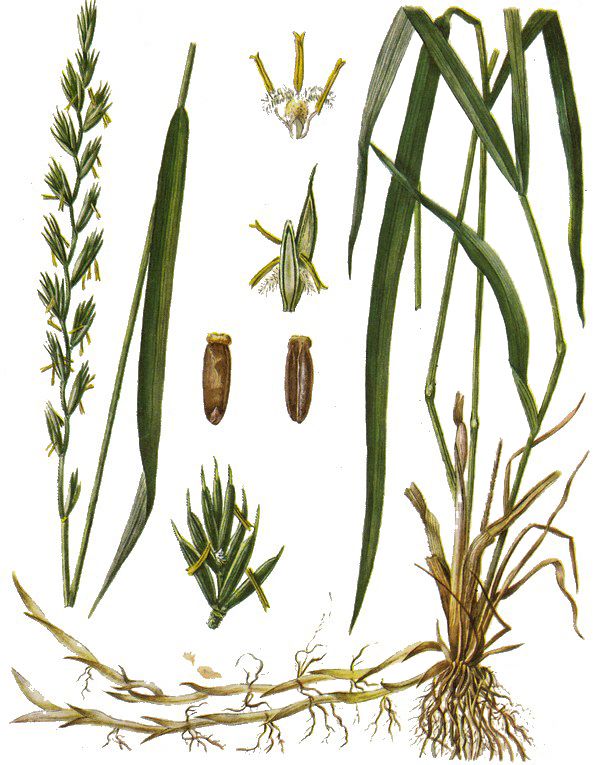 Луковые (около 650 видов).Лук, чеснок, черемша (дуговое жилкование листа).*ПО6Т6П1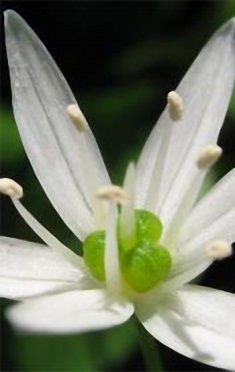 Коробочка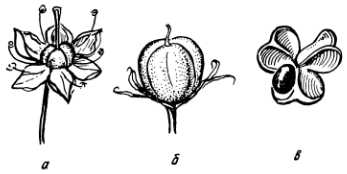 Зонтик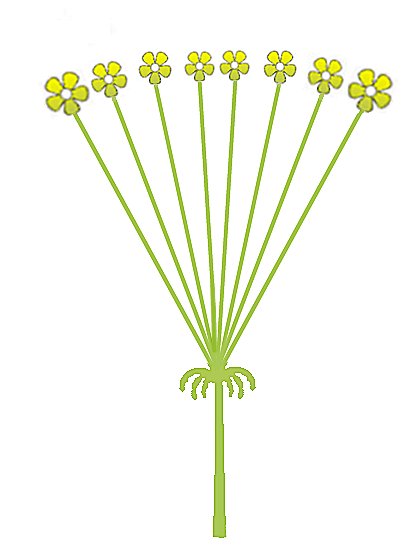 Луковица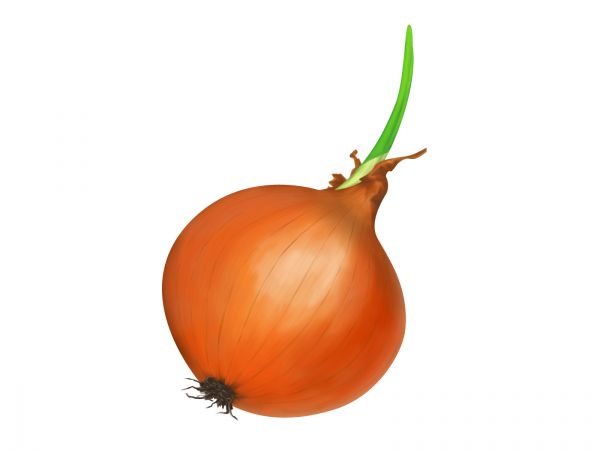 Чешуи сочные и сухиеЛилейные  (около 1300 видов).Лилия, тюльпан (коробочка), нарцисс (коробочка), гиацинт, ландыш, подснежник, пролеска (коробочка), гладиолус (коробочка).*ПО6Т6П1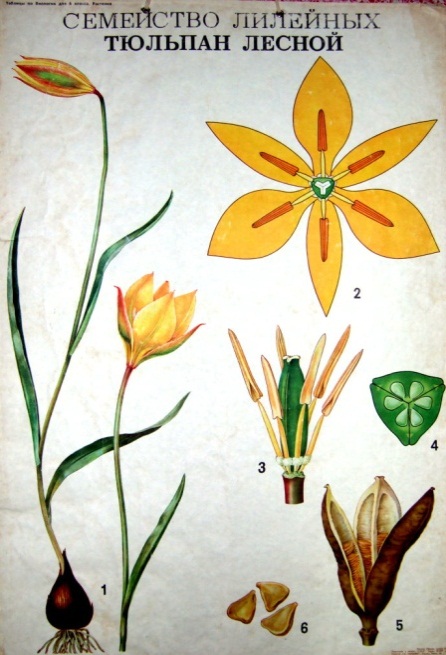 КоробочкаЯгода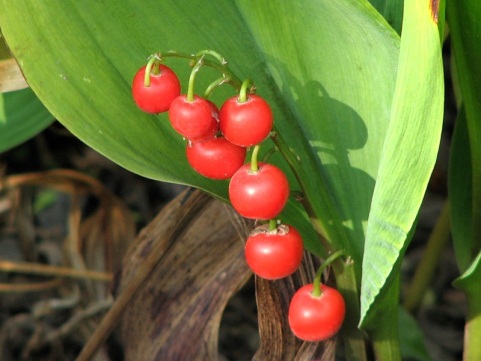 Кисть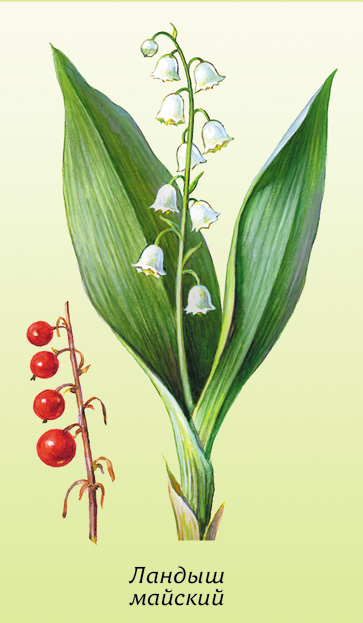 
Или цветок одиночныйЛуковица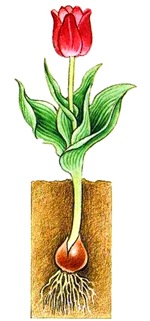 Чешуи сочные и сухиеКлубнелуковица у гладиолуса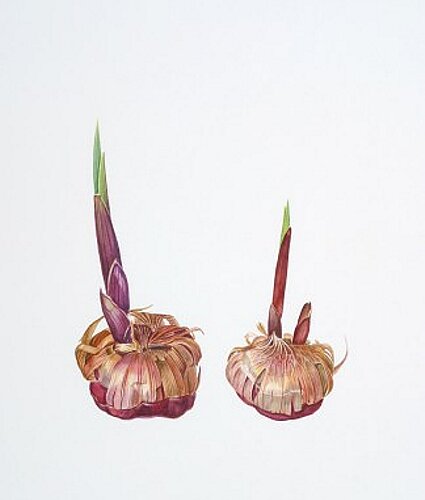 Корневище у ландыша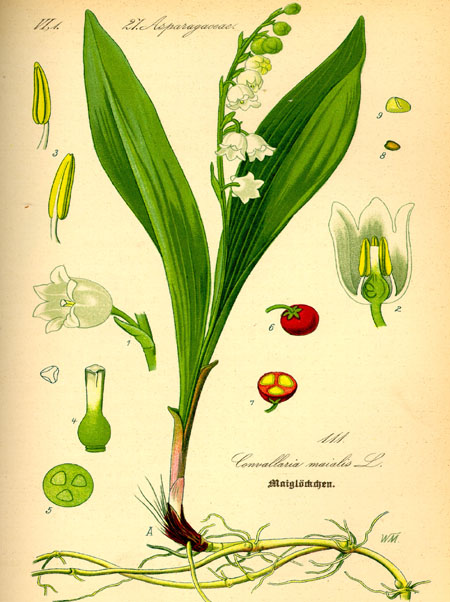 Признаки растенияВарианты ответаВыбранный вариант ответа (возможен свой)Жизненная формаТрава, кустарник, полукустарник, лиана, деревоМесто произрастанияЛуг, лес, поле, степь, клумба, огород, водоемТип корневой системыМочковатая, стержневая, смешанная, гоморизнаяВидоизменения корняКорнеплод, корневые клубни, ходульные корни, опорные корни, дыхательные корни, воздушные корни, клубеньки с азотфиксирующими бактериями, сократительные, корни-присоски, корни-прицепкиЛистЧерешковый, сидячий, влагалищныйЖилкование листаСетчатое, параллельное, дуговое, простое, дихотомическоеЛисторасположениеОчередное, супротивное, мутовчатое; прикорневая розетка, листовая мозаикаКол-во листовых пластинокПростой, сложный (тройчатый, пальчатый, парноперистый, непарноперистый)Видоизменения листаКолючки, усики, чешуи сочные и сухие, ловушкиСтебель Травянистый, древовидный, соломинаПрямостоячий, ползучий, вьющийся, цепляющийся, укороченный, приподнимающийсяВидоизменения побегаКорневище, клубень, луковица, усы, усики, клубнелуковица, суккулентные побеги, колючки, филлокладииФормула цветка↑, (*) Ч  Л   Т  ПОпылениеПерекрестное (ветром, водой, животными), самоопылениеОдиночный цветокДа, нетСоцветие Кисть, колос, сережка, щиток, сложный колос, сложный щиток, зонтик, сложный зонтик, завиток, початок, корзинка, головка, метелка, султанПлодСочный, сухойОдносеменной, многосеменнойВскрывающийся, невскрывающийсяПростой, сборный, соплодие, ложныйЯгода, яблоко, тыквина, померанец, костянка, орех, орешек, желудь, семянка, зерновка, гранатина, крылатка, боб, стручок, стручочек, коробочка, листовкаПродолжительность жизни растенияОднолетник (.), двулетник (. .), многолетник ()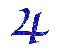 Хозяйственное значениеПищевая культура, масличная культура, корм для животных, лекарственное сырье, декоративное растение, техническая культура, сорняк, огородная культура, медоносная культура, зеленое удобрениеТаксономические категорииОтветЦарствоОтделКлассПорядокСемействоРодВид